Zał. nr 3 do zapytania ofertowego z dnia 01.06.2022 r.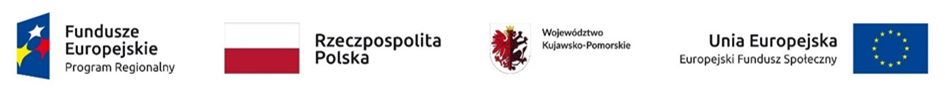 